Red Ribbon PASS Program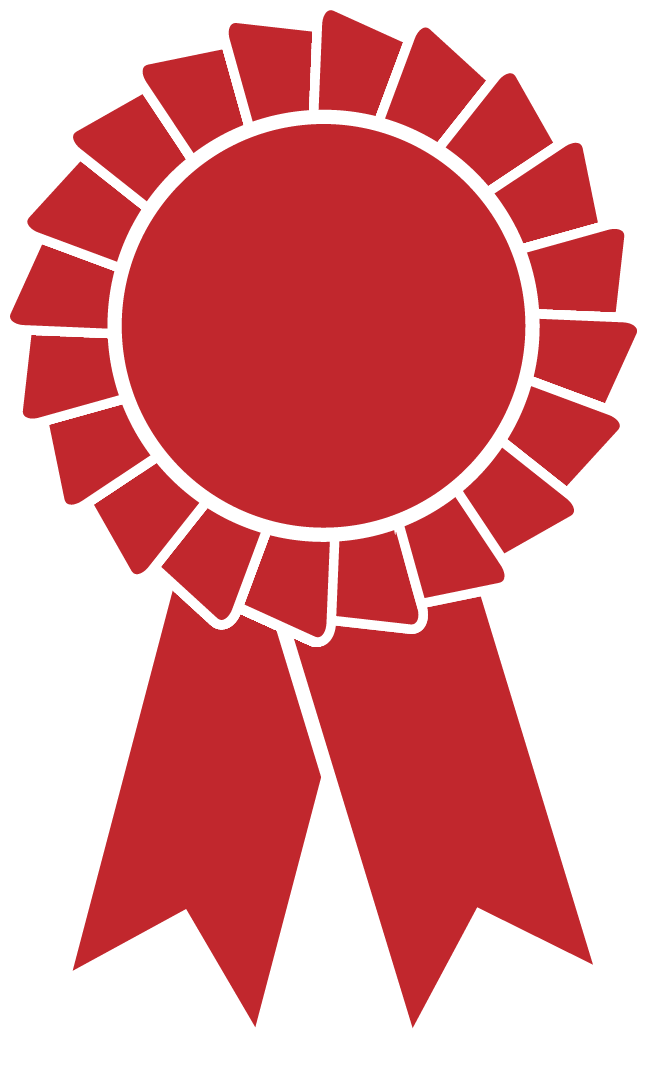 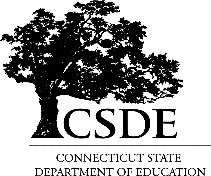 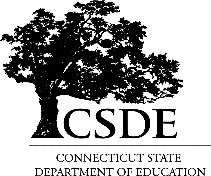 ContentsAcknowledgments	2Legislation	3Introduction	4Application Guidance	6Glossary	7Requirements for Recognition	9PASS Eligibility Requirements (5)	9PASS Required Standards (5)	9Appendix A: District Application	11Section I: Cover Page	11Section II: Evidence of PASS Eligibility Requirements	12Section III: Evidence of PASS Required Standards	13PASS Standard A: Connect	13PASS Standard B: Cooperate	13PASS Standard C: Collaborate	14PASS Standard D: Communicate	15PASS Standard E: Highly Performing or Improving PASS	16Appendix B: Physical Activity Opportunities for the Identified School	17Appendix C: Application Score Sheet	18Appendix D: Eligible Districts	20Districts Eligible to Apply as a Highly Performing PASS (40)	20Districts Eligible to Apply as an Improving PASS (31)	21References	22The Connecticut State Department of Education is committed to a policy of equal opportunity/affirmative action for all qualified persons. The Connecticut Department of Education does not discriminate in any employment practice, education program, or educational activity on the basis of age, ancestry, color, criminal record (in state employment and licensing), gender identity or expression, genetic information, intellectual disability, learning disability, marital status, mental disability (past or present), national origin, physical disability (including blindness), race, religious creed, retaliation for previously opposed discrimination or coercion, sex (pregnancy or sexual harassment), sexual orientation, veteran status or workplace hazards to reproductive systems, unless there is a bona fide occupational qualification excluding persons in any of the aforementioned protected classes. Inquiries regarding the Connecticut State Department of Education’s nondiscrimination policies should be directed to: Levy Gillespie, Equal Employment Opportunity Director/Americans with Disabilities Coordinator (ADA), Connecticut State Department of Education, 450 Columbus Boulevard, Suite 607, Hartford, CT 06103, 860-807-2071, levy.gillespie@ct.gov. AcknowledgmentsThe Connecticut State Department of Education (CSDE) Office of Student Supports and Organizational Effectiveness and the Performance Office partnered with the Connecticut Association for Health, Physical Education, Recreation, and Dance (CTAHPERD) to develop the Red Ribbon PASS Program standards, eligibility requirements, and the system to recognize Red Ribbon PASS Program awardees. The CSDE will make information about the Red Ribbon PASS Program, including the list of districts receiving the recognition, available on the department’s “Whole School, Whole Community, Whole Child” (WSCC) webpage. CTAHPERD will provide a Red Ribbon PASS Program banner to awardees and assist with arrangements for the recognition ceremonies.LegislationRed Ribbon PASS ProgramSec. 10-21i. Red Ribbon PASS Program. The Department of Education shall establish a Red Ribbon PASS Program. The department shall develop or adopt existing standards to be used for the purpose of recognizing those local and regional school districts that qualify as a highly performing, physically active school system, or as an improving physically active school system. A local or regional board of education may submit, at such time and in such manner as the department prescribes, a request for such recognition by providing (1) the school district's results on the Connecticut physical fitness assessment, and (2) a demonstration of how the school district has satisfied the standards developed or adopted by the department. The department shall make information about the Red Ribbon PASS Program available on the department's Internet web site. The department may accept private donations for the purposes of this section.IntroductionThe Connecticut Red Ribbon PASS Program was established by the CSDE, in conjunction with the CTAHPERD, to recognize local and regional school districts that qualify as a Highly Performing PASS or as an Improving PASS (Sec. 10-21i. Red Ribbon PASS Program). A physically active school system (PASS) is intentionally designed to implement strategies for students to be physically active for at least 60 minutes throughout the school day (Ciotto & Fede, 2015). According to the guidance outlined in the Physical Activity Guidelines for Americans, 2nd Edition (U.S. Department of Health and Human Services, 2018), “children and adolescents ages 6 through 17 years should do 60 minutes (1 hour) or more of moderate-to-vigorous physical activity daily” (p. 8) to promote a healthy lifestyle. When children are physically active for at least 60 minutes or more on a daily basis, both health and academic performance benefits have been reported (CDC, 2010). Because school-age children spend much of their waking hours in a school setting, it is beneficial for school systems to incorporate strategies to allow students to be physically active throughout the school day and across all grade-levels. The CSDE has elected to include a physical fitness indicator in Connecticut’s Next Generation Accountability System (CSDE, 2018c) as the department recognizes the important contribution of fitness to a student’s holistic development. Physical fitness is a critical element in the development of a healthy and productive adult. As such, it is an important component of Connecticut’s overall educational program goals. It is the Connecticut State Department of Education’s (CSDE) goal that by the end of Grade 12, students will recognize the importance of and choose to participate regularly in physical activities designed to maintain and enhance healthy lifestyles (CSDE, 2018a, p. 1). Ciotto & Fede, outline the necessary components for creating a successful physically active school system (PASS) in their book, Pass: A Guide to Creating Physically Active School Systems. The authors describe PASS as a program that provides administrators and educators with a framework for creating a physically active school system. The framework includes four “integral” components known as the 4 C’s: Connect, Cooperate, Collaborate, and Communicate (Ciotto & Fede, 2014, p. 1).A physically active school system acknowledges the connection between mind and body and offers a myriad of opportunities for students to be physically active for a minimum of 60 minutes every day. These activities may occur before school, during school, after school, at home, and in the community. Examples of physical activity include, but are not limited to, the following:recess;physical education classes;physical activity in the classroom;intramural and interscholastic sports programs;walking or biking to and from school; andcommunity and family-based physical activity events.“Having a solid understanding of the benefits of PASS and why it is needed will help all stakeholders to make important connections between mind and body in order to make a lasting commitment for creating a physically active environment” (Ciotto & Fede, 2014, p. 16).A physically active school system also requires cooperation among members of the entire school community (i.e., administrators, teachers, support staff, students, and parents) in order to be successful. Cooperation is especially essential when integrating physical activity opportunities for students in the classroom. Classroom physical activity can either be aligned “with planned academic instruction” or “outside of planned academic instruction” (National Network of Public Health Institutes, Health Resources in Action, and CDC, 2018, p. 12).Collaboration among the school community and external stakeholders (i.e., lawmakers, institutions of higher education, school administrators, parents, community partners, and organizations) is required in order to leverage resources and establish partnerships to support a physically active school system.Lastly, a successful PASS utilizes a variety of communication mediums and methods to share consistent messaging with respect to PASS Program strategies and outcomes.Two of the 4 C’s, cooperating and collaborating, are best implemented when utilizing components of the WSCC model (National Association of Chronic Disease Directors (NACDD), 2017). The ten-component WSCC model provides the framework for engaging the entire school community to support student health and academic achievement (CDC, 2018).The Connecticut Red Ribbon PASS Program serves to recognize those public school districts in Connecticut that embrace the importance of a physically active school system by providing opportunities for all students to be physically active throughout the school day. The CSDE, in partnership with the CTAHPERD, developed several standards and eligibility requirements to be used for the purpose of recognizing school districts as either a Highly Performing PASS or Improving PASS. Three main sources were used to develop the PASS standards. They include:the PASS 4 C’s: Connect, Cooperate, Collaborate, and Communicate (Ciotto & Fede, 2015); the WSCC model (CDC, 2018); andIndicator 11: Physical Fitness, Connecticut’s Next Generation Accountability System (CSDE, 2018c).Refer to the glossary on page 7 for additional information regarding the sources used to develop the standards for recognizing Red Ribbon PASS Program recipients.Application GuidanceRed Ribbon Pass Program applications can be downloaded from the CSDE Whole School, Whole Community, Whole Child (WSCC) webpage. The Red Ribbon PASS Program application must be completed in its entirety (Appendix A: Sections I, II, and III and Appendix B).Submit a PDF copy of the application electronically to Donna Heins at the CSDE and copy Marie Aligata on the submission. All applications must be submitted to the CSDE no later than October 15, 2019. Successful applicants will be notified by e-mail on or before November 1, 2019.The Connecticut Red Ribbon PASS Program award recipients will be identified on the CSDE’s “WSCC” website; honored by the State Board of Education; and receive an invitation to participate in recognition ceremonies at the State Capitol and the CTAHPERD Annual Conference. In addition, a small group of Red Ribbon PASS Program award recipients may be visited each year to identify and highlight physical activity strategies and practices that have been especially successful.Questions should be directed to:Donna Heins, Education ConsultantRed Ribbon PASS Program Manager CSDE, Bureau of Health/Nutrition, Family Services, and Adult Education Phone: 860-807-2082 or e-mail: donna.heins@ct.gov.orMarie Aligata, Secretary IICSDE, Bureau of Health/Nutrition, Family Services, and Adult Education Phone: 860-807-2061 or e-mail: marie.aligata@ct.gov.GlossaryConnecticut Physical Fitness Assessment (CPFA) The Connecticut Physical Fitness Assessment (CPFA) annually assesses the “health-related fitness” of the state’s public school students. Schools must annually test students in Grades 4, 6, and 8. There is, however, some testing flexibility at the high school-level as students may be assessed at any point in time between grades 9 and 12. District and school assessment data are available for review on the CSDE EdSight website in the Profile and Performance Reports section.According to the CSDE (2018a), the CPFA is designed to:provide for continual monitoring of students’ fitness levels in targeted grades;identify a student’s weaknesses and strengths so that areas in need of improvement can be seen and individual programs can be developed;inform students and parents about student fitness status; andinform schools, districts, and the public about programs focusing on fitness and physical activity in our schools and evaluate their success. The health-related fitness components assessed include:aerobic endurance;flexibility;upper body muscle strength and endurance; andabdominal muscle strength and endurance.Connecticut’s Next Generation Accountability System Connecticut’s Next Generation Accountability System is a broad set of 12 indicators that help tell the story of how well a school is preparing its students for success in college, careers, and life. The system moves beyond test scores and graduation rates and instead provides a more holistic, multifactor perspective of district and school performance and incorporates student growth over time (CSDE, 2018b, p. 1).The Connecticut Physical Fitness Assessment (CPFA) data (performance and participation rates) have been included as Indicator 11: Physical Fitness, in Connecticut’s Next Generation Accountability System since school year 2014-15 (CSDE, 2018a). Physically Active School System (PASS) ProgramAccording to Ciotto, C. & Fede, M. (2015), PASS is a program by which school districts and schools utilize opportunities for school-based physical activity that enhance students’ overall fitness and cognition. A PASS Program can be broken down into “four integral parts” consisting of connecting, cooperating, collaborating, and communicating. A physically active school system creates many opportunities for students to be physically active throughout the school day and on a daily basis. These activities may occur before school, during school, and after school. Physical activity opportunities should also be available to students at home and in the community.Examples of physical activity include, but are not limited to:recess;physical education classes;physical activity breaks in the classroom;intramural programs;interscholastic sports programs;walking or biking to and from school; andcommunity and family-based physical activity events.Whole School, Whole Community, Whole Child (WSCC)The WSCC provides a framework for schools to promote student health and academic achievement. The ten-component WSCC model provides a unified, organized, and collaborative approach for engaging the entire school community to support student success. WSCC emphasizes the important relationship between student health and academic achievement. There are 10 interrelated components in the WSCC model, including:Physical Education and Physical Activity;Nutrition Environment and Services;Health Services;Social and Emotional Climate;Counseling, Psychological, and Social Services;Physical Environment; Employee Wellness;Family Engagement;Community Involvement; andHealth Education (CDC, 2018).The National Association of Chronic Disease Directors (NACDD) published The Whole School, Whole Community, Whole Child Model: A Guide To Implementation. This guide outlines six key steps to a successful WSCC implementation, which include:Step 1: Focus on Administrative Buy-in and Support; Step 2: Identify a WSCC Coordinator and WSCC Team Leaders; Step 3: Assemble a District and School Team; Step 4: Assess and Plan WSCC Efforts;Step 5: Implement the Plan; and Step 6: Reflect and Celebrate (NACDD, 2017, p. 24).Additional information on how to integrate a comprehensive school physical activity program with the WSCC model can be found in the CDC publication: Increasing Physical Education and Physical Activity: A Framework for Schools.Requirements for RecognitionAll public school districts in Connecticut may apply for recognition as either a Highly Performing PASS or an Improving PASS. Eligible applicants include the following:local or regional boards of education;Connecticut Technical Education and Career System; andgoverning body for a state charter school, interdistrict magnet school, or endowed academy.Red Ribbon PASS Program recipients must show evidence of achievement for all five PASS eligibility requirements and all five PASS required standards. All applications will be evaluated in their entirety using the scoring rubric in Appendix C. Details regarding the required eligibility requirements and standards are outlined below.PASS Eligibility Requirements (5)Eligible applicants must show evidence of meeting all five PASS eligibility requirements.The eligibility requirements include the following:each school identified to support district recognition for PASS must have been in existence for three full school years (from at least September 2015);district’s school configurations must include one or more of grades Prekindergarten (PK)-12;district must have administered the CPFA annually since school year 2015-16;each application must include a brief analysis of the district-level data (performance and participation) for Indicator 11: Physical Fitness; anddistricts must describe how the Indicator 11 data will inform instruction and continued PASS performance.PASS Required Standards (5)Eligible applicants must show evidence of meeting all five required PASS standards. The standards include all four of the PASS 4 C integral parts (connect, cooperate, collaborate, and communicate) in addition to one of two standards associated with Indicator 11: Physical Fitness, on Connecticut’s Next Generation Accountability System.Connect: A successful PASS acknowledges the connection between mind and body and offers myriad opportunities for students to be physically active. A district must demonstrate PASS by identifying one school that offers a minimum of 60 minutes of physical activity opportunities for students every day; embedded throughout the school day (before, during, and after). Examples of physical activity opportunities must extend above and beyond physical education classes and recess. Cooperate: A successful PASS requires cooperation among all members of the school community (i.e., administrators, teachers, support staff, students, and parents) in order to develop and implement school and community-based physical activity programs. Cooperation activities are enhanced when school districts utilize the WSCC model. Applicants must provide at least five or more examples of cooperation using at least three WSCC components.Collaborate: A successful PASS promotes collaboration among the school community and external stakeholders (i.e., lawmakers, institutions of higher education, school administrators, parents, community partners, and organizations). Collaboration is required to leverage resources and establish partnerships to support PASS. Collaboration activities are enhanced when school districts utilize the WSCC model. Applicants must provide at least five or more examples of collaboration using at least three WSCC components.Communicate: A successful PASS utilizes a variety of communication methods to share consistent messaging about PASS Program strategies and outcomes to the school community and key stakeholders. To meet eligibility requirements, applicants must provide at least five examples of communication using both physical and mechanical media.Connecticut Physical Fitness Assessment (District Scores)Highly Performing PASS: Each district’s total percentage of points earned for Indicator 11: Physical Fitness, on Connecticut’s Next Generation Accountability System for school year 2017-18, must be equal to or greater than 85 percent. This criterion-referenced cut-score is aligned with the CSDE cut-score to identify Category 1 schools in the Accountability System (CSDE, “2017-18 Next Generation Accountability System Updates.” Received by Superintendents of Schools, October 9, 2018). See Appendix D for the list of eligible districts.ORImproving PASS: Applicants must demonstrate an increase of five percent or more in the percentage of points earned for Indicator 11: Physical Fitness, on Connecticut’s Next Generation Accountability System between the identified years tested (2016-17 and 2017-18). In addition, the 2017-18 percentage of points earned must be equal to or greater than 50 percent. See Appendix D for the list of eligible districts.Appendix A: District ApplicationSection I: Cover PageSection II: Evidence of PASS Eligibility RequirementsSection III: Evidence of PASS Required StandardsPASS Standard A: Connect PASS 4 C: ConnectA successful PASS acknowledges the connection between mind and body and offers a myriad of opportunities for students to be physical active. A district can demonstrate PASS by identifying one school that offers a minimum of 60 minutes of physical activity opportunities for students every day; embedded throughout the school day (before, during, and after). Please provide all requested information in Appendix B to describe opportunities for physical activity during the 2018-19 school year for the identified school. Schools with PK only cannot be used to support district eligibility for PASS recognition.To meet PASS Standard A, at least 60 minutes of physical activity opportunities must be offered in the identified school daily. Examples of physical activity opportunities must extend above and beyond physical education classes and recess. PASS Standard B: Cooperate PASS 4 C: CooperateA successful PASS requires cooperation among all members of the school community (i.e., administrators, teachers, support staff, students, and parents) to develop and implement school and community-based physical activity programs. Cooperation activities are enhanced when school districts utilize the WSCC model. In the spaces below, please provide brief bulleted examples of cooperation (by WSCC Component) among members of the school community to promote PASS over the past two school years (2017-18 and 2018-19). Both district-wide examples and examples from the identified school must be provided.To meet PASS Standard B, applicants must describe five or more examples of cooperation using at least three WSCC model components.PASS Standard C: CollaboratePASS 4 C: CollaborateA successful PASS promotes collaboration among the school community and external stakeholders (i.e., lawmakers, institutions of higher education, school administrators, parents, community partners, and organizations). Collaboration is required in order to leverage resources and establish partnerships to support PASS. Collaboration activities are enhanced when school districts utilize the WSCC model. In the spaces below, provide brief bulleted examples of collaboration (by WSCC Component) among members of the school community to promote a PASS over the past two school years (2017-18 and 2018-19). Both district-wide examples and examples from the identified school must be provided.To meet PASS Standard C, applicants must describe five or more examples of collaboration using at least three WSCC model components.PASS Standard D: CommunicatePASS 4 C: Communicate A successful PASS utilizes a variety of communication methods to share consistent messaging about PASS Program strategies and outcomes to the school community and key stakeholders. In the spaces below, please provide brief bulleted examples of efforts to communicate information about PASS Program strategies and outcomes to the school community and stakeholders over the past two school years (2017-18 and 2018-19). Both district-wide examples and examples from the identified school must be provided.To meet PASS Standard D, applicants must describe at least five examples of communication using both physical and mechanical media.PASS Standard E: Highly Performing or Improving PASSIndicator 11: Physical FitnessConnecticut’s Next Generation Accountability System/Percentage of Points EarnedHighly Performing PASS: To meet this standard, the district’s total percentage of points earned for the 2017-18 school year must be equal to or greater than 85 percent.Please enter the district’s percentage of points earned for the school years indicated in the spaces below. ORIndicator 11: Physical FitnessConnecticut’s Next Generation Accountability System/Percentage of Points EarnedImproving PASS: To meet this standard, applicants must demonstrate an increase of five percent or more for the percentage of points earned for Indicator 11: Physical Fitness, between the identified years tested (2016-17 and 2017-18). In addition, the 2017-18 percentage of points earned must be equal to or greater than 50 percent.  Please enter the district’s percentage of points earned for Indicator 11: Physical Fitness (Connecticut’s Next Generation Accountability System) for the school years indicated in the spaces below. Appendix B: Physical Activity Opportunities for the Identified SchoolIn the tables below, please enter a description of the type of physical activity offered each day (Monday-Friday) to students in the identified school. Include the duration of physical activity in minutes for each activity. All activities on any day of the week must equal at least 60 minutes. There is no limit to the number of activities that can be recorded in this section. Examples of physical activity opportunities must extend above and beyond physical education classes and recess. PK-only schools cannot be used to support district eligibility for PASS recognition.Appendix C: Application Score Sheet*All five PASS eligibility requirements and all five PASS standards must be met in order to achieve PASS recognition.Appendix D: Eligible DistrictsDistricts Eligible to Apply as a Highly Performing PASS (40) School Year 2018-19This is a district that earned at least 85 percent of available points on Indicator 11: Physical Fitness, on Connecticut’s Next Generation Accountability System in 2017-18.Andover School DistrictBloomfield School DistrictBozrah School DistrictBristol School DistrictCanton School DistrictChaplin School DistrictColchester School DistrictColebrook School DistrictColumbia School DistrictCornwall School DistrictCromwell School DistrictDarien School DistrictDeep River School DistrictEast Haven School DistrictEssex School DistrictFairfield School DistrictGranby School DistrictGreenwich School DistrictGuilford School DistrictHartland School DistrictHighville Charter School District	Lebanon School DistrictMansfield School DistrictNew Canaan School DistrictPreston School DistrictRedding School DistrictRegional School District 05Regional School District 07Regional School District 12Regional School District 17Seymour School DistrictSharon School DistrictStonington School DistrictTrumbull School DistrictVoluntown School DistrictWeston School DistrictWilton School DistrictWolcott School DistrictWoodbridge School DistrictWoodstock School DistrictDistricts Eligible to Apply as an Improving PASS (31) School Year 2018-19This is a district whose percentage of points earned on Indicator 11: Physical Fitness, on Connecticut’s Next Generation Accountability System has increased by five percentage points from 2016-17 to 2017-18 AND whose percentage of points earned on Indicator 11 in 2017-18 is at least 50 percent. Note: This list excludes districts eligible to apply as a Highly Performing District.Ansonia School DistrictBarkhamsted School DistrictBerlin School DistrictBranford School DistrictBrass City Charter School DistrictBridgeport Achievement First DistrictBridgeport School DistrictEast Hampton School DistrictEast Hartford School DistrictEaston School DistrictGreat Oaks Charter School DistrictGriswold School DistrictGroton School DistrictInterdistrict School for Arts and Communication DistrictLEARNMarlborough School DistrictMonroe School DistrictNew Fairfield School DistrictNorth Canaan School DistrictNorth Stonington School DistrictNorwalk School DistrictPortland School DistrictRegional School District 04Regional School District 09Regional School District 13Southington School DistrictStamford School DistrictThomaston School DistrictWaterbury School DistrictWestport School DistrictWindham School DistrictReferencesCenters for Disease Control and Prevention (CDC) (2017). Increasing physical education and physical activity: A framework for schools. Atlanta, GA: Centers for Disease Control and Prevention, U.S. Department of Health and Human Services; 2017. Retrieved from https://www.cdc.gov/healthyschools/physicalactivity/pdf/17_278143-A_PE-PA-Framework_508.pdfCDC (2010). The association between school based physical activity, including physical education, and academic performance. Atlanta, GA: U.S. Department of Health and Human Services; 2010. Retrieved from https://www.cdc.gov/healthyyouth/health_and_academics/pdf/pa-pe_paper.pdfCDC (2018). Division of Population Health, National Center for Chronic Disease Prevention and Health Promotion: November 14, 2018. Whole school, whole community, whole child (WSCC). Retrieved from https://www.cdc.gov/healthyschools/wscc/index.htmCiotto, C. & Fede, M. (2014). PASS: Creating physically active school systems. Journal of Physical Education, Recreation & Dance, 85:8, 13-19, DOI: 10.1080/07303084.2014.946191. Retrieved from https://eric.ed.gov/?id=EJ1041252Ciotto, C. & Fede, M. (2015). PASS: A guide to creating physically active school systems. Bloomington, IN: AuthorHouse.Connecticut General Statutes. Sec. 10-21i. Red Ribbon PASS Program. Retrieved from https://www.cga.ct.gov/current/pub/chap_164.htm#sec_10-21iConnecticut State Department of Education (CSDE) (2018a). Connecticut Physical Fitness Assessment, Third Generation Test Administrator’s Manual 2019-20. Retrieved from https://portal.ct.gov/-/media/SDE/Phys-Ed/CPFA----Test-Administrators-Manual---2019.pdf?la=enCSDE (2018b). The Connecticut next generation accountability system. Retrieved from http://edsight.ct.gov/relatedreports/nextgenFAQ_revisedJan2018.pdfCSDE (2018c). Using accountability results to guide improvement, December 2018, Fourth Edition. Retrieved from  http://edsight.ct.gov/relatedreports/using_accountability_results_to_guide_improvement.pdfNational Association of Chronic Disease Directors (2017). The whole school, whole community, whole child model: A guide to implementation. Retrieved from http://www.ashaweb.org/wp-content/uploads/2017/10/NACDD_WSCC_Guide_Final.pdfNational Network of Public Health Institutes, Health Resources in Action, and Centers for Disease Control and Prevention. Integrate Classroom Physical Activity in Schools: A Guide for Putting Strategies into Practice. New Orleans, LA: National Network of Public Health Institutes; 2018. Retrieved from https://www.cdc.gov/healthyschools/physicalactivity/pdf/Guide_for_Classroom_PA_508.pdfU.S. Department of Health and Human Services (2018). Physical activity guidelines for Americans, 2nd edition. Washington, DC: U.S. Department of Health and Human Services; 2018. Retrieved from https://health.gov/paguidelines/second-edition/pdf/Physical_Activity_Guidelines_2nd_edition.pdfName of applicant:Address:City, state, zip:Contact name:Contact phone:Contact e-mail address:The applicant named above is applying for the following Red Ribbon PASS Program level of recognition (check only one box below):    Highly Performing PASS     Improving PASS I, the undersigned authorized official, hereby certify that the district meets all eligibility requirements and standards for the level of recognition selected above.Printed name of applicant:(Superintendent/President or Chairperson of Board)Signature:Date:Table A. In the spaces below, please enter the total number of schools by configuration in the district for the 2018-19 school year.Table A. In the spaces below, please enter the total number of schools by configuration in the district for the 2018-19 school year.Number of schoolsPK and Elementary Schools Middle/Junior High SchoolsHigh SchoolsOther configurations (list grade levels below)Total Number of Schools in the DistrictTable B. In the spaces below, please enter Table B. In the spaces below, please enter School yearDistrict’s Percentage of Points Earned for Indicator 11: Physical Fitness, from Connecticut’s Next Generation Accountability System. This information can be retrieved from the CSDE’s Next Generation Accountability Results. 2015-162016-172017-18Table C. In the spaces below, please enter the name of the school identified to support district PASS recognition. Include grades served and year opened. Complete Appendix B for the identified school. Schools with only PK students are not eligible.Table C. In the spaces below, please enter the name of the school identified to support district PASS recognition. Include grades served and year opened. Complete Appendix B for the identified school. Schools with only PK students are not eligible.Table C. In the spaces below, please enter the name of the school identified to support district PASS recognition. Include grades served and year opened. Complete Appendix B for the identified school. Schools with only PK students are not eligible.Grades servedIdentified school (limit of one)Year openedTable D. In the space below, please provide a brief analysis of the district level data (performance and participation) for Indicator 11: Physical Fitness, over the identified school years (2015-16, 2016-17, and 2017-18). Table E. In the space below, please describe how the district will use these findings to inform instruction and continued PASS performance. WSCC Model ComponentExamples of CooperationPhysical Education and Physical ActivityNutrition Environment and ServicesHealth ServicesCounseling, Psychological, and Social ServicesSocial and Emotional ClimatePhysical EnvironmentEmployee WellnessFamily EngagementCommunity InvolvementOtherWSCC Model ComponentExamples of CollaborationPhysical Education and Physical ActivityNutrition Environment and ServicesHealth ServicesCounseling, Psychological, and Social ServicesSocial and Emotional ClimatePhysical EnvironmentEmployee WellnessFamily EngagementCommunity InvolvementOtherMedia Examples of CommunicationPhysical (e.g., Board or Department meetings, group presentations, trainings, etc.)Mechanical(e.g., print or electronic) 2015-20162016-20172017-20182015-20162016-20172017-2018Name of school: Table A. MondayTable A. MondayType of physical activityDuration in minutesEnter total number of physical activity minutes for MondayTable B. TuesdayTable B. TuesdayType of physical activityDuration in minutesEnter total number of physical activity minutes for TuesdayTable C. WednesdayTable C. WednesdayType of Physical ActivityDuration in MinutesEnter total number of physical activity minutes for WednesdayTable D. ThursdayTable D. ThursdayType of physical activityDuration in minutesEnter total number of physical activity minutes for ThursdayTable E. FridayTable E. FridayType of physical activityDuration in minutesEnter total number of physical activity minutes for FridayApplicant name:Type of PASS recognition requested:(check only one box):     Highly Performing PASS     Improving PASS     Highly Performing PASS     Improving PASS     Highly Performing PASS     Improving PASSTotal number of PASS eligibility requirements met:Total number of PASS standards met:YESNORed Ribbon PASS Program recognition approved*Red Ribbon PASS Program recognition approved*Red Ribbon PASS Program Eligibility Requirements (ER) and Standards (S)YESNO1(ER) Total number of schools by configuration includes one or more Grades PK-12.2(ER) Each identified school supporting PASS recognition has been in existence for three full years.3(ER) District has administered the CPFA for the past three school years.4(ER) A brief analysis of the district’s data (performance and participation) for Indicator 11: Physical Fitness was provided. 5(ER) A description of how Indicator 11: Physical Fitness findings will be used to inform instruction and continued PASS performance was provided.6(S) One school in the district meets PASS Standard A: Connect: Identified school provides at least 60 minutes of physical activity opportunities for students daily. Examples of physical activity opportunities must extend above and beyond physical education classes and recess. PK-only schools are not eligible.7(S) District meets PASS Standard B: Cooperate: Five or more examples of cooperation were provided using at least three WSCC components. Both district-wide examples and identified school examples were provided.8(S) District meets PASS Standard C: Collaborate: Five or more examples of collaboration were provided using at least three WSCC components. Both district-wide examples and identified school examples were provided.9(S) District meets PASS Standard D: Communicate: At least five examples of communication were provided using both physical and mechanical mediums. Both district-wide examples and identified school examples were provided.10(S) District meets PASS Standard E: Indicator 11: Physical Fitnessa.    Highly Performing PASS: b.    Improving PASS: Comments:Reviewer’s Name: Reviewer’s Signature: Date: